    Предшколска установа „Вчиелка“ Б. Петровац                                            ТИМ ЗА ЛЕТОПИС           Извештај о приредби за маме одржаној у вртићу у Маглићу.Вртић у Маглићу, МАРТ 2015.                                                                         Извешај припремио васпитач:                                                                                                                                                  Весна Керкез                         ПЛАН ТИМСКОГ РАДА ВАСПИТАЧА И МС  ПОВОДОМ ПРИРЕДБЕ ЗА МАМЕ                                                            ВРТИЂ У МАГЛИЋУ, МАРТ 2015.                                                       ПРИПРЕМА ПОКЛОНА И ЧЕСТИТКИ ЗА МАМЕ                                                                    Млађи целодневни боравак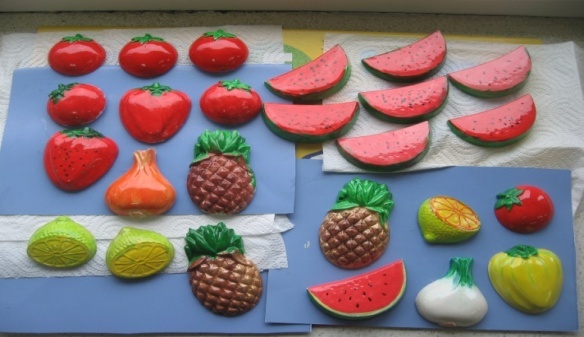 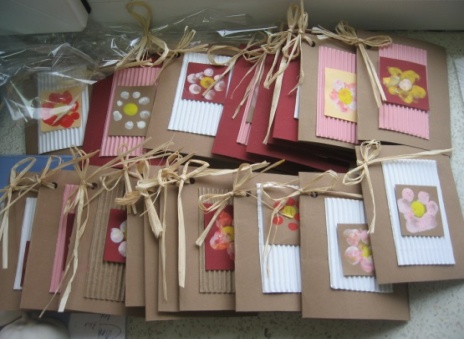                                                                  Старији целодневни боравак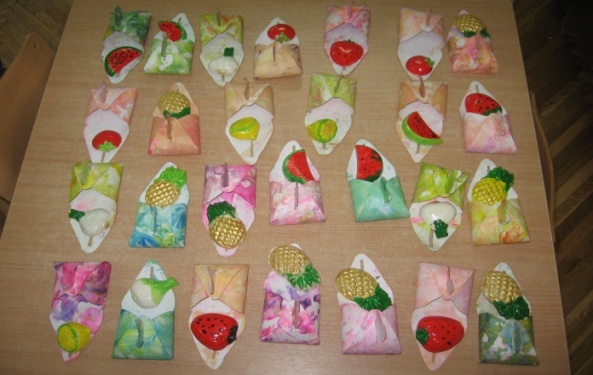 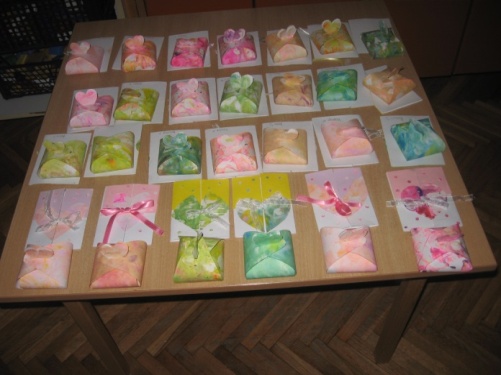                                            Јаслена група                                                     Припремна група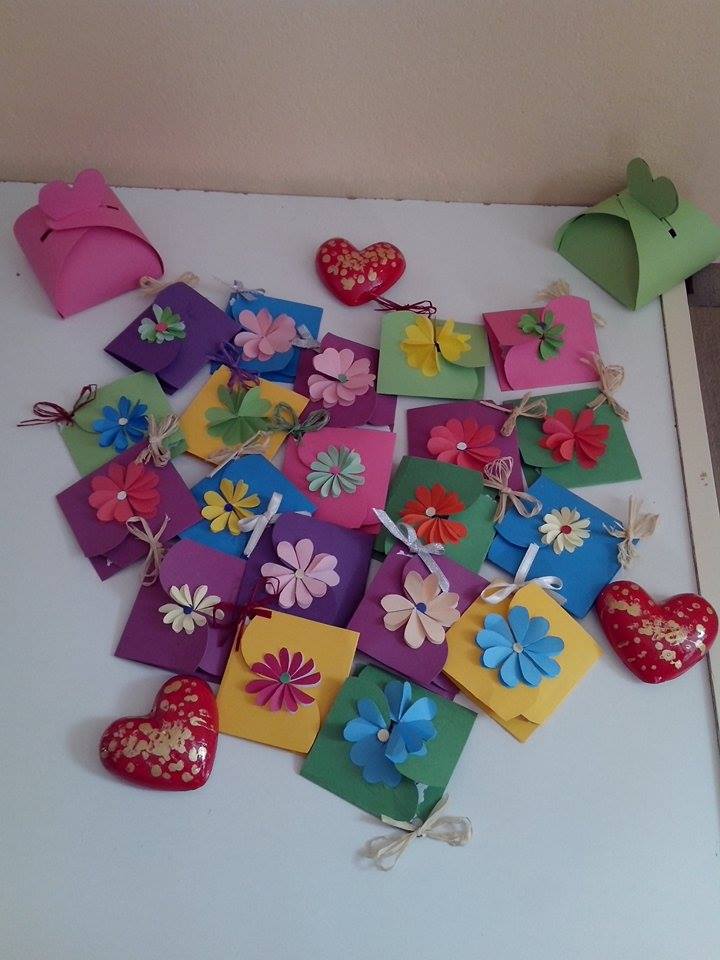 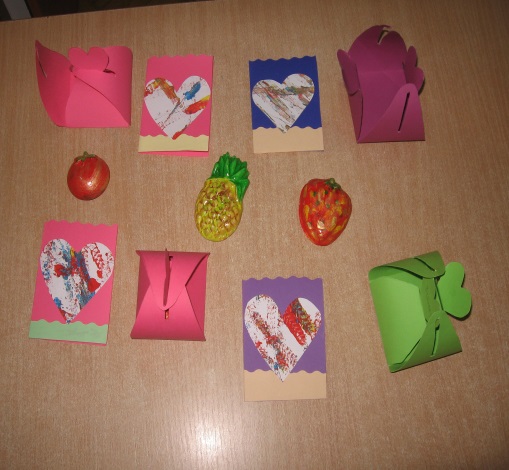                                                                          ПРИПРЕМЕ ЗА ПРИРЕДБУ          Учење песама за приредбу, све узрасне групе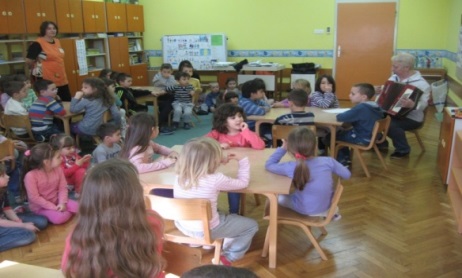            Убежбавање тачака по узрасним групама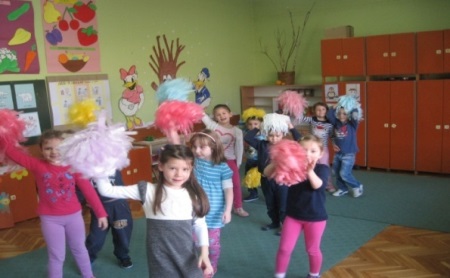                                                             Генерална проба за све узрасне групе                                Датум: 9.03.2015.                                                                           Време: 10.15h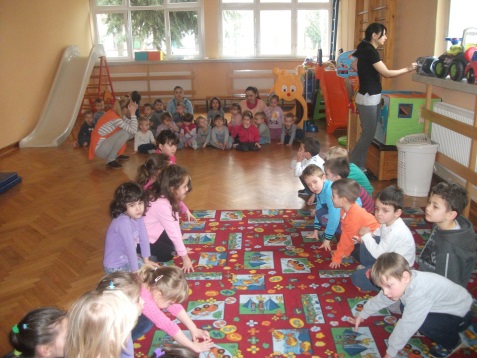 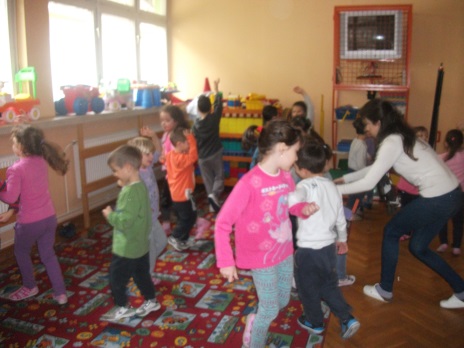 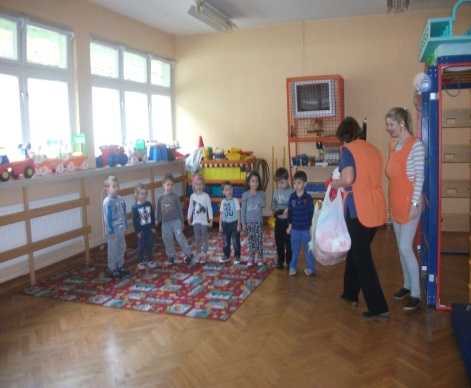 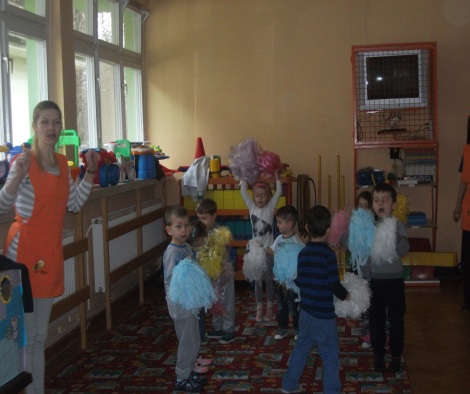 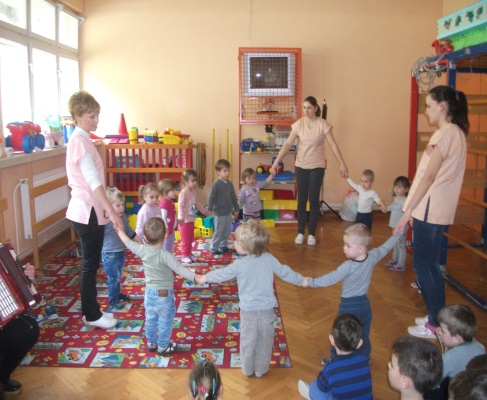 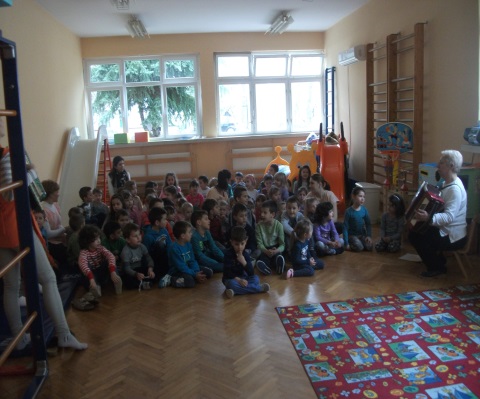                                                                                   ТИМСКИ РАД                                                              Уређење и декорисање простора вртића за приредбу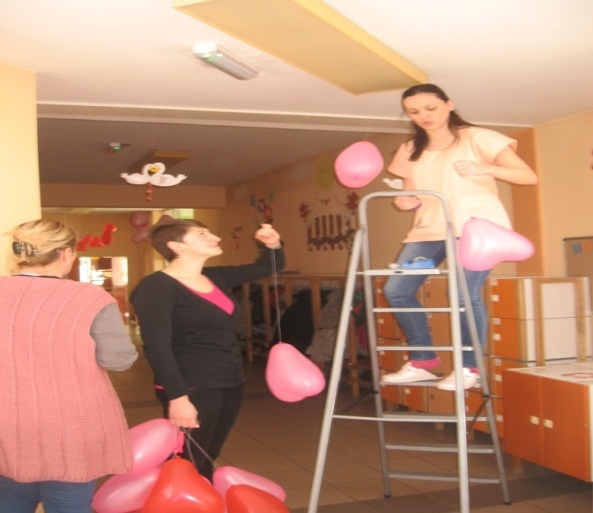 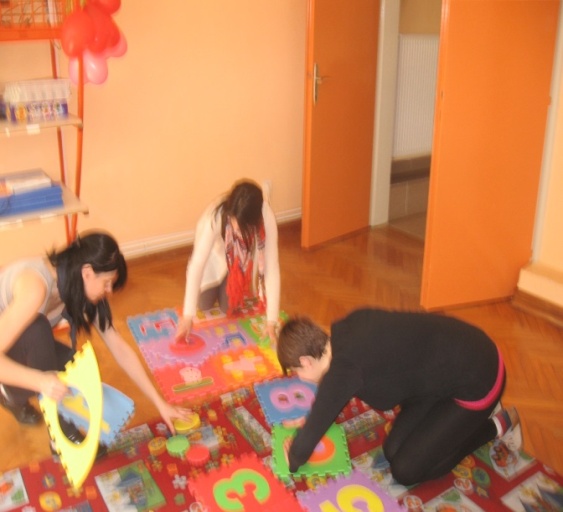 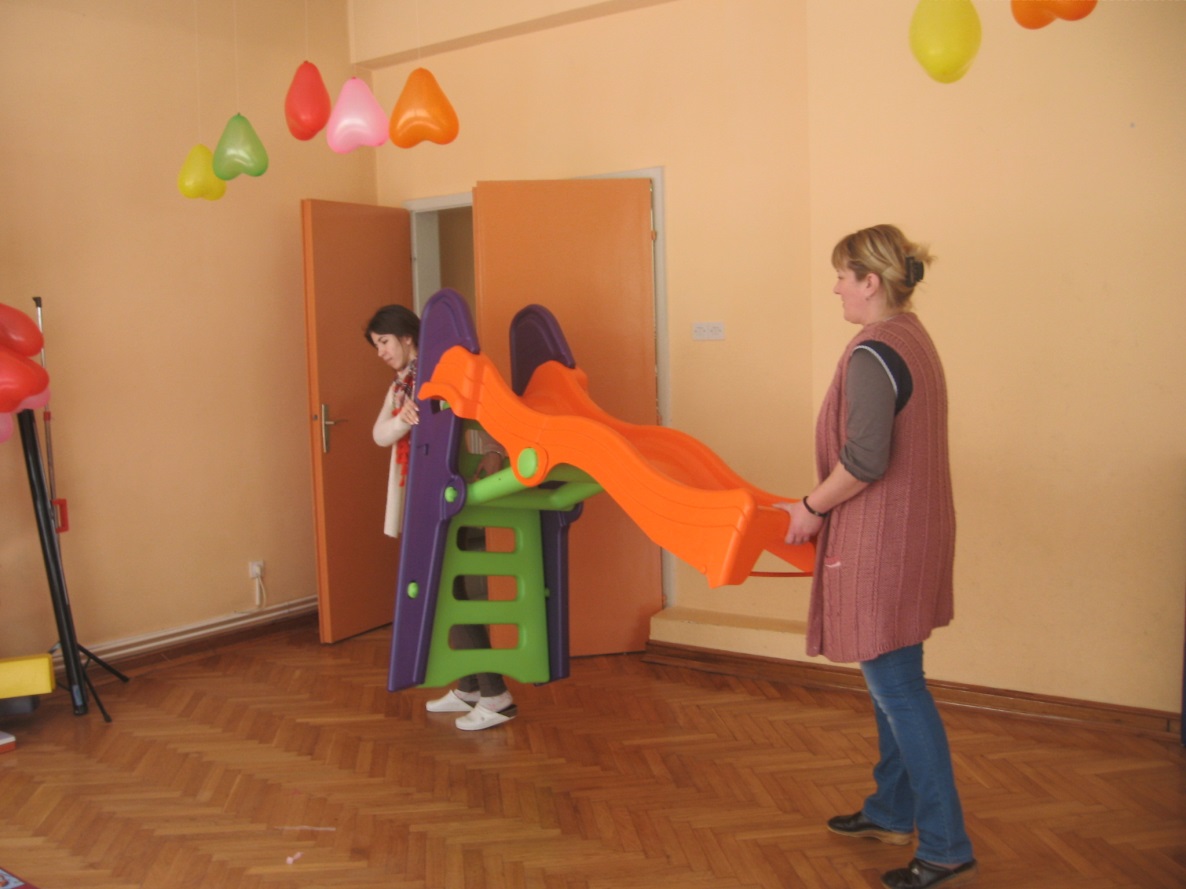                                                            ПРИРЕДБА ЗА МАМЕ (9.03.2015. у 16 часова)(тимски рад васпитача и медицинских сестара)ХОР (све узрасне групе):     --„За моју мајку“                                                   --„Валцер за маму“(песме написале, текст и мелодију, васпитачи Богомирка Жагрић, Санела  Љиљак-Михајило, Жељка Ђорђевић)Старији целодневни боравак (васпитачи: Санела Љиљак-Михајило, Весна Керкез, приправник: Сузана Праштало)--„Рецитал за маму“ (текст написале, васпитачи: Санела Љиљак-Михајило и Весна Керкез)--Плесна кореографија: „Најлепша мама на свету“Јаслена група (мс: Гордана Бошњак, Снежана Ђерманов, приправнице: Јасмина Ковачевић, Тања Адамовић)--„Мамино коло“Млађи целодневни боравак (васпитачи: Вера Тасић, Жељка Ђорђевић)--Рецитација „Мора се признати“ Светислав Вуковић--Плесна кореографија „Љубав је“ – Звезде певају за васПрипремна предшколска група (васпитач: Богомирка Жагрић)--Рецитације „ Мама“, „Ја и мама“, „Мама“--Певање: „Набрали смо букетић најлепшег цвећа“                   „ Испред наше кућице“--Плесна кореографија „Диско – Коцкица“Плес са мамама: „Валцер за маму“Подела поклона за мамеПослужење (бакини колачи)                                                                       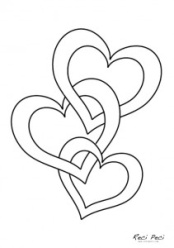                                                  ПРИРЕДБА ЗА МАМЕ-СВЕ УЗРАСНЕ ГРУПЕ                          Датум: 9.3.2015.                                                                               Време: 16 h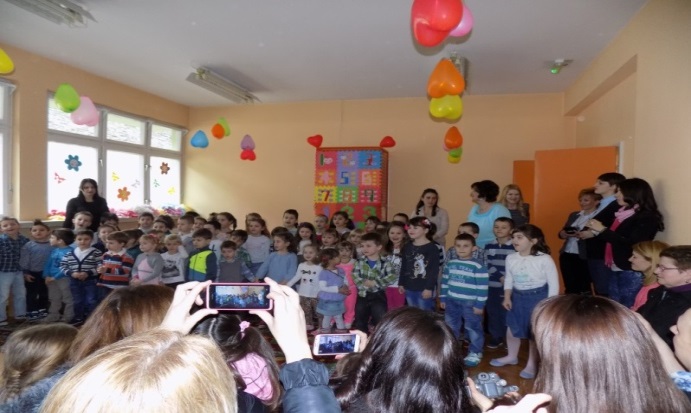 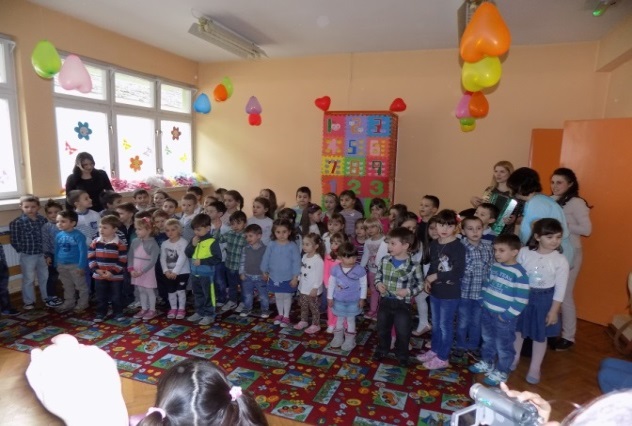                                                              Наш мали хор изводи песме за све маме.      Наступ деце из јаслене групе                                                     Наступ деце из млађе групе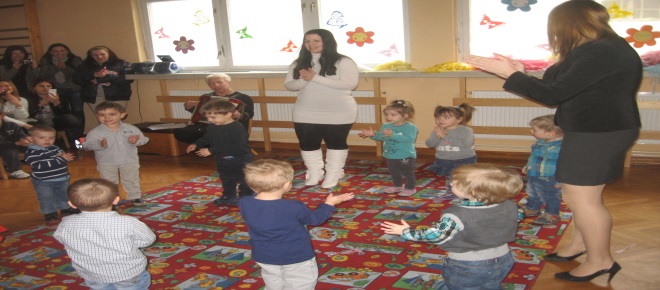 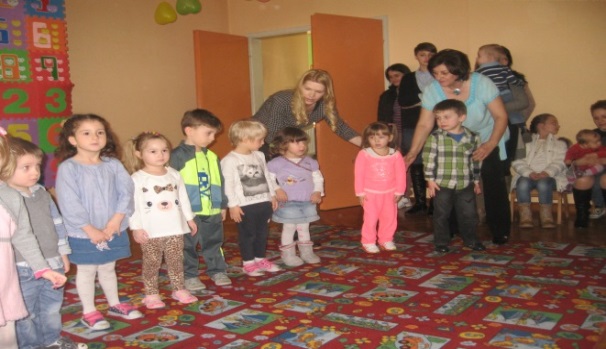        Наступ деце из старије групе                                                           Наступ деце из припремне групе е                      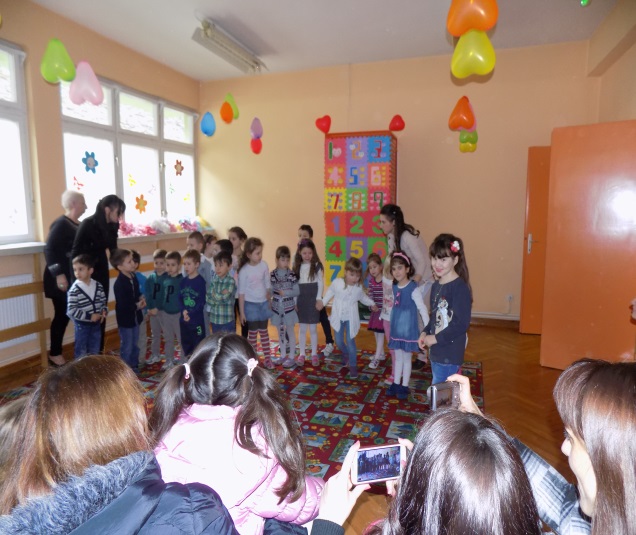 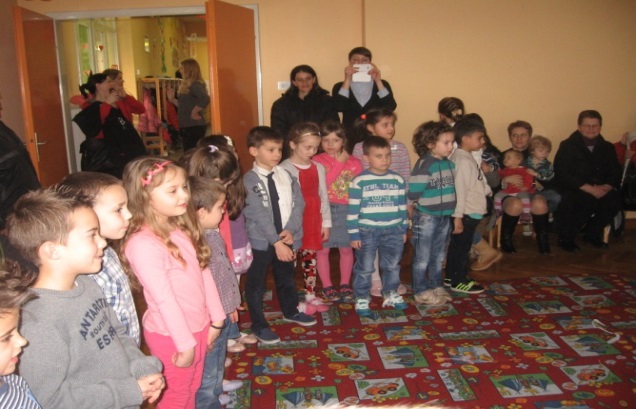          Плес са мамама уз валцер                                          Послужење за децу и маме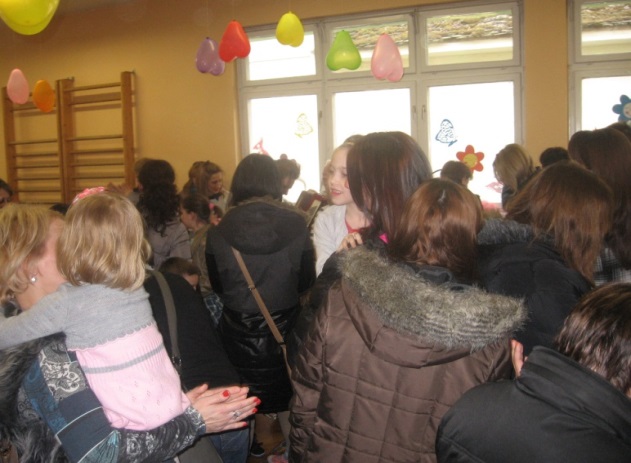 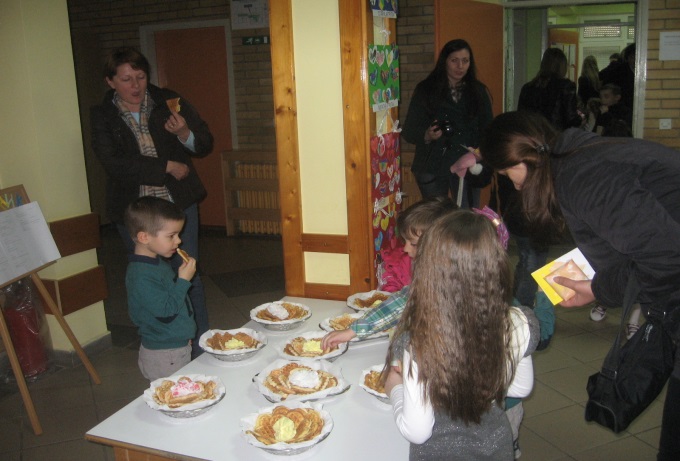 ОБЛИК САРАДЊЕНАЧИН РЕАЛИЗАЦИЈЕ           НОСИОЦИ       ВРЕМЕИзрада планаДоговор о садржају приредбе и активностма које јој претходеСви васпитачи и мсФебруар 2015.Подела задужењаВаспитачи и мсФебруар 2015.Декорација вртићаВаспитачи и мсФебруар,март  2015.Послужења за маме и децуВаспитачи,деца и мсНакон приредбеДоговор о хигијени вртића и помоћи око физичког уређења простораГлавни васпитач, спремачице-сервиркеМарт, 2015.В.О рад по групама Припрема васпитача и деце по групамаВаспитачи, мсФебруар, март 2015.Креативан рад по групамаИзрада честитки и поклона за мамеВаспитачи, мс, децаЗаједнички в.о радСкуп деце и васпитача у п.п групи,хорско певањеАктивности клуба добрих пријатеља планираних за овај периодГенерална проба свих узрасних група у салиВаспитачиВаспитачи, мсВаспитачи,мсФебруар, март 2015.Март 2015.Март 2015.евалуацијаРазговори, дискусијеДеца, родитељим, васпитачи, мс